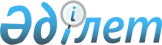 О внесении изменения в решение № 105 Хромтауского районного маслихата от 17 февраля 2009 года "Об оказании ежемесячной социальной помощи отдельным категориям нуждающихся граждан Хромтауского района"
					
			С истёкшим сроком
			
			
		
					Решение маслихата Хромтауского района Актюбинской области от 26 июля 2010 года № 194. Зарегистрировано Управлением юстиции Хромтауского района Актюбинской области от 23 августа 2010 года № 3-12-125. Утратило силу в связи с истечением срока применения - (письмо аппарата маслихата Хромтауского района Актюбинской области от 14 февраля 2013 года № 59).
      Сноска. Утратило силу в связи с истечением срока применения - (письмо аппарата маслихата Хромтауского района Актюбинской области от  14.02.2013 № 59).
      Руководствуясь статьей 6, пунктом 5 статьи 7 Закона Республики Казахстан от 23 января 2001 года "О местном государственном управлении и самоуправления в Республики Казахстан", статьей 28 Закона Республики Казахстан от 24 марта 1998 года "О нормативных правовых актах", статьей 56 Кодекса Республики Казахстан от 4 декабря 2008 года "Бюджетный Кодекс Республики Казахстан", районный маслихат РЕШИЛ:
      1. Внести в решение № 105 Хромтауского районного маслихата от 17 февраля 2009 года "Об оказании ежемесячной социальной помощи отдельным категориям нуждающихся граждан Хромтауского района" (зарегистрировано в Реестре государственной регистрации нормативных правовых актов за № 3-12-85, опубликовано 12 марта 2009 года в № 11 районной газеты "Хромтау) следующее изменение:
      в подпункте 1 пункта 1 слова "минимального размера пенсий и ниже минимального размера" заменить словами "пенсии ниже минимального размера пенсии".
      2. Настоящее решение вступает в силу со дня государственной регистрации в органах юстиции и вводится в действие со дня первого официального опубликования и распространяется на правоотношения, возникшие с 1 апреля 2010 года.
					© 2012. РГП на ПХВ «Институт законодательства и правовой информации Республики Казахстан» Министерства юстиции Республики Казахстан
				
Председатель сессии
Секретарь
районного маслихата
районного маслихата
К.Абиев
Д.Мулдашев